Contact details, medical condition, safety instructions, photo and future contact permission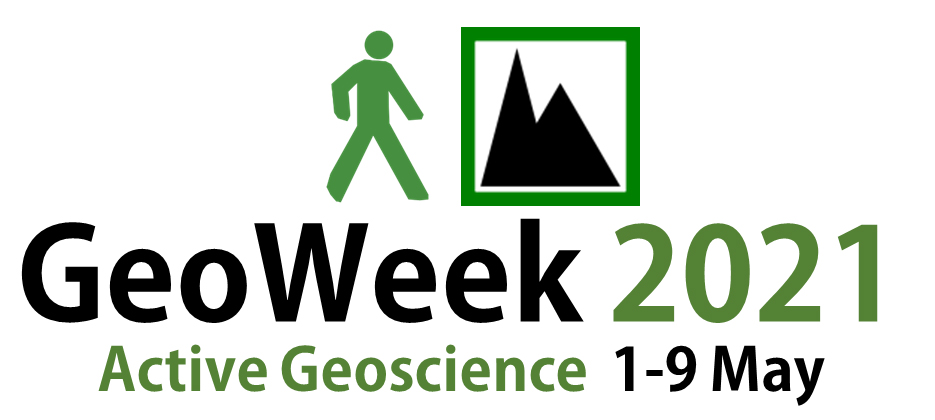 NB: GeoWeek is not responsible for the health and safety of events and does not insure events.NB: GeoWeek is not responsible for the health and safety of events and does not insure events.Health and safetyWe take health and safety very seriously, so please sign to indicate that you have read these notes.Stay in earshot/’eye-shot’ of the leader at all timesIf you must leave the group for any reason, inform the leader beforehandObey the country code and observe bylawsBe considerate of other group members and members of the publicEveryone in the group has responsibility for everyone else’s health and safetyMedical conditionExamples of medical conditions that should be noted include, but are not restricted to: ankle/knee/hip weakness or past injury, asthma, vertigo, high blood pressure, heart conditions, claustrophobia, diabetes, epilepsy, recent illness, current medication.NameEmailMobile phonePhone number to contact in an emergency (not the one you are carrying with you!)Medical conditionMedical conditionPermission (Yes/No) to:Permission (Yes/No) to:Signature of individual (or carer if under 18) that you have read the safety notesNameEmailMobile phonePhone number to contact in an emergency (not the one you are carrying with you!)Yes/NoIf ‘yes’ details (or speak to leader)take photos of yourselfcontact you about future geoscience activitiesSignature of individual (or carer if under 18) that you have read the safety notesNameEmailMobile phonePhone number to contact in an emergency (not the one you are carrying with you!)Medical conditionMedical conditionPermission (Yes/No) to:Permission (Yes/No) to:Signature of individual (or carer if under 18) that you have read the safety notesNameEmailMobile phonePhone number to contact in an emergency (not the one you are carrying with you!)Yes/NoIf ‘yes’ details (or speak to leader)take photos of yourselfcontact you about future geoscience activitiesSignature of individual (or carer if under 18) that you have read the safety notes